MAXIM CORPORATE SERVICES2012BACKGROUND & PROFILEEducation at all levels is undergoing a tremendous change driven by technology.  Preference is being placed on schools that have a technological backing to support their scheme of education. Schools and colleges, especially those in the developing countries are seeking to adapt to these local requirements. With a plethora of technology available readily, it becomes a Hercules task to choose the right type of technology best suitable for that educational institution.MAXIM CORPORATE SERVICES (MCS) was formulated out of such need. MCS has associated itself with Academicians, Researchers and Educationists to provide such institutions with a platform to discuss the educational development issues with the Government, members of various International Associations, Publishers' Associations, Advisors and Advisory Committees, Scientists, Educationists (Think Tanks), Various Institutional Heads and Technology Partners. This platform has been arranged to combat shortfalls of Indian Education System on the whole and strive toward safeguarding and implementing the interests and contributions of everyone involved to the best.MISSION, VISION & OBJECTIVE“To contribute towards the best of education in India and deliver the highest quality education aids and material, in every suitable format available…”MCS strives to not just be a partner-in-progress with all the institutions associated with it, but also aims in contributing toward the socio-economic development of our country. MCS seeks to become a name that is synonymous with controlled, organized and timely supply of educational books, notebooks, stationery and material.Every school is striving toward quality education. MCS can partner with such institution to realize their dream and make it possible to achieve. MCS would ensure all-round educational development. We can boast of being a favorite to our clients, parents and students alike. MCS wishes to maintain this standard throughout! MCS is confident that it would become the one point source to provide high quality education material not just for the current generation, but for generations to come.PRODUCTS AND SERVICESMAXIM Corporate Services (MCS) is characterized by high-quality academics and education in every form. MCS provides institutions with the following products: ADVANTAGESMCS takes its social responsibilities seriously! All the books are thoroughly reviewed to ensure quality, accuracy and the right message/ content is passed on to our young readers.The books provided by MCS for ICSE, CBSE & S.S.C. Syllabus for the State have already gained wide acceptance and appreciation. Many titles enjoy monopoly of being the sole provider in the market.Once an organization is associates with MCS, there is a list of benefits that the organization can avail. Following are the benefits:Medical Camps (through Private & Government Sponsorship).Talent Search Exams.Excursion Sponsorship.Informative workshops for teachers.Paid Holiday Trip for Management (National and International).Financial assistance in development through various lending institutions.FUTURE PLANS:MCS aims to partner with institutions and conduct a large number of interactive workshops and seminars on educational themes involving hundreds of teachers The company plans to conduct book exhibitions in schools and colleges and sponsor school-level quiz and other competitions. The focus of the company’s promotion is to form strong relationships with schools with the aim of improving educational standards.A project at empowering the underprivileged girl child is all also going to be planned wherein contributions are welcome from all walks of society.COMPANY STATISTICSEQUIPMENT REQUIREMENT AND DESCRIPTIONLamination machineDescription:Chromed bearing drive free gude rollers for wrinkle free jobs.Wrinkle removal break.Two unwinding station for strip lamination.Film slitting attachment.Adjustable adhesive tray.Film rolls movement adjustment up to 70mm.Hard chromed rollers.Ideal for sheet to sheet, reel to reel lamination.Four film and six film attachments available optionally.Digital sheet counter available optionally.Heavy duty reel attachment up to 2000 kgs. Reel wt. available optionally.Power  5 HP	Price	: 15, 50,000/- (Fifteen lacks and Fifty thousand only)Multipurpose exercise note book manufacturing machine {Model FlexoRULE (H)}For printing rules on both side of the paper and to cut into sheets 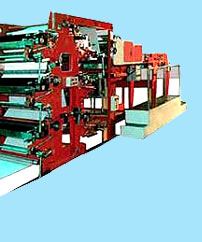 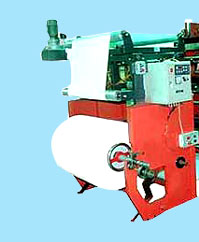 Description:(Unwind stand)	Heavy duty cast iron (25 grades) machined side frames with binding tie.Pneumatically expanding unwind shaft for 3” core diameterLateral movement is given ±25 mm for unwinding reel.Pneumatically operated reel loading system is provided from floor level.Holding system of unwind shaft between three bearing to prevent the damage of shaft end.Electo –Enectronic web guiding system for perfect alignment of the web.(Flexo printing unit -06 nos.)Printing unit consists of four ruling station and two flexo printing stationFlexo printing unit having rolling disc lining facility as well as flexo printing by polymer flexo plate.  Only an hour time is required to change any rolling system into flexo printing system.There are special rulling disc manufactured by us to achieve the quality of uniforming of line.The rulling disc position can be laterally adjusted at the time of machine running.The rulling shaft material (En-24) which is capable to run on high speed and does not damage the rubber roller.Impression on/off controlled pneumatically/MechanicallyInk Control can be adjusted between fountain & aniloc roller by worm & worm wheel without using grip during run.All adjustment are in open area and easy to take our plate cylinder.Circumferential registration is provided for all printing units.(Sheeting unit)Shear type cross cutting is provided with dead & fly knives.  There is a facility to use Four Corners of a cutting blade.Punching /score cutting system are provided before pulling roller.Hard Chrome Plating pull roller is provided with rubber covered pressure roller.   Pneumatic/mechanical operated.Sheet squares system is provided.  The various cut lengths can be achieved by changing gear.Digital sheet counter meter is provided.  Pile height adjustment is done through Electronic sensor Continuous Lubrication system is provided for long life of gears & bearing.Electrically and pneumatically control panel can be positioned near to the machine for easy operating /maintenance.Price	 : Complete Machine as above with setter         : Rs. 23, 50,000/- (Rupees Twenty Three and Fifty Thousands   Lacks only)Folding Machine {Model NF-14 Note Book Folding Machine}To fold the sheets into Single & Double Parallel FoldDescription:Automatic Single and Double Parallel Folding. Accurate Counting and Collating of Note Book Sheets. Capable of handling paper Thickness ranging from 45 to 100 gsm. Friction feeder with auto pile height adjustment during operation. The Collating ranges from 2 to 12 sheets. Two Buckle Folder for Double Parallel folding. One Buckle can be detached for getting Single Parallel fold. Price	: (Approx) Rs. 7, 50,000/- (Rupees Seven Lacks and Fifty Thousands only)Thread Book Sewing Machine (Any one of the following 2 models would be required)Sewing master (Model KMC – 3000)Description:Electromagnetic Clutch & BrakeAutomatic Centralized Lubrication SystemMachine Lamp and Control Panel½ H.P. Single Phase Motor 					Price	: Approx. Rs. 3, 00,000/- (Rupees Three Lacks only)Sewing master	 (Model KMC – 7000)						Description:Variable Speed Ac Motor, Thread Cutting Attachment,
Ac Inverter Controlled By Foot SwitchSmart Control Panel, Efficient Machine LampPrice 	: Approx. Rs. 4, 50,000/- (Rupees Four Lacks and Fifty Thousands only)(If Sewing is not required)                                                  For Pinning the note books Wire Stitching Machine (Power Operated)Description:Size 5/8",With -½ H.P. Single Phase MotorPrice	: Approx. Rs. 75,000/- (Rupees Seventy Five Thousands only)Semi Automatic Paper Cutting MachineFor cutting the finish bookDescription:Size 43" With Electromagnetic Clutch BrakeControl Panel With Daab MotorizeOil Lubrication System, Back Gauge MotorizeHand Safety with Photo CellsPrice	: Approx.  Rs. 2, 75,000/- (Rupees Two Lacks and Seventy Five Thousands only)ParticularsValueLamination width24"Max. Speed/Hr1800 FtElectric REQ.1.5 HPFilm roll dia12"Roller width26"Weight approx.Technical specificationsValueWeb width: 400-900 mmReel Diameter: 1020 mmPrinting & Cutting length: 320 mm to 760 mm (In step of 10 mm)Output 	: Folding & SheetingPile Height: 600 mmSpeed	: 120 m/min.Approx. Weight	: 9500m Kgs.Technical specificationsValueMaximum Paper Size90 c.m. (C) X 91 c.m. (R)Minimum Paper Size45 c.m. (C) X 35 c.m. (R)Parallel FoldSingle & Double ParallelSheet Counting2* to 14* Sheet TogetherFeeder ModeAutomatic Flate Pile Friction FeederSpeed	10,000 Sheet P/Hr. Approx.Delivery  	Belt TypeOil DistributionOil Pump ProvidedCounterInfraredSpeed VariationElectronic Drive ProvidedPower440 V 3 Phase, 50 Hz, 2 HPFloor Space390(L) X 170(W) X 140 (H) c.m.